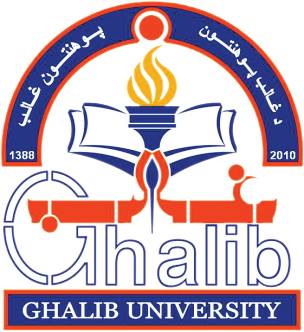 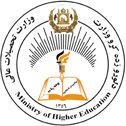 جمهوری اسلامی افغانستانوزارت تحصیلات عالیپوهنتون غالبریاست تحقیقات و ارتباطاتطرز العمل استفاده از منابع کتاب‌خانۀ مرکزی پوهنتون غالب-هراتسال 1398مقدمهکتاب‌خانه برای پوهنتون یکی از منابع مورد نیاز محسوب می‌شود، چراکه در جامعۀ علمی و عصر اطلاعات، دستیابی و نیل به سواد اطلاعاتی امری ضروری و حیاتی است. نیاز دانشجویان برای دستیابی  به منابع موثق و معتبر و کارآمد بر همگان مبرهن و آشکار است؛ پرورش قوۀ تفکر و خلاقیت نیز در دانشجویان تنها از طریق کلاس و انجام تکالیف یا موفقیت در امتحانات و آزمون‌ها میسر نمی‌شود، بلکه نیاز دارند که به عمق هر مسأله بیندیشند و این چیزی بیشتر از کتاب و درس و استاد را می‌طلبد؛ در این راه کتاب‌خانه‌ها در پرورش و رشد فردی، اجتماعی، علمی و فرهنگی دانش جویان نقش و اهمیت بسیار دارند؛  وجود کتاب‌خانه در هر دانشگاه یک ضرورت است چراکه کتاب‌خانهها وسیله‌ای برای تقویت خواندن، ترویج علم و بالا رفتن فرهنگ محسوب می‌شوند. در نگرش نظام‌یافتۀ تحصیلات عالی کتاب‌خانه ازجمله نیازهای اساسی است و در صورت حذف یا عملکرد ضعیف آن آموخته‌های دانشجویان گسترش نمی‌یابد و منحصر به یادگیری‌های کتب درسی می‌شود .به‌منظور معیاری سازی و استفادۀ قانونمند و روشمند از این گنجینۀ عظیم نیازمند تدوین و تهیه طرزالعمل استفاده از منابع کتاب‌خانه بودیم که این مهم توسط معاونت پژوهش تهیه و تنظیم و در اختیار کتاب خانۀ مرکزی قرار گرفت تا مبنایی برای مسئولین و استفاده‌کنندگان باشد.مبنااین طرزالعمل بر مبنای معیاری سازی فعالیت‌های مطالعاتی و کتابداری وبر اساس این اصل که بسط علم و بلند بردن سویۀ علمی از طریق نظام‌مند نمودن کتاب‌خانه و استفادۀ درست از آن به دست می‌آید، وضع و تدوین ‌شده است.فصل اولاحکام عمومیمنظورمادۀ اولاین طرزالعمل به‌منظور بسط علم و بلندبردن سویۀ علمی اساتید و دانشجویان  وضع گردیدهاست. اهداف و رسالت کتاب‌خانهمادۀ دوماهداف این طرزالعمل را موارد ذیل تشکیل می‌دهد:تهیۀ هدفمند کتاب مطابق نیازمندی‌های پوهنتون غالب؛تنظیم امور کتابداری؛استفادۀ مؤثر از منابع کتاب‌خانه؛شناسایی و فراهم آوری منابع و اطلاعات موردنیاز استفاده‌کنندگان؛گردآوری، حفاظت و حراست اسناد و مدارک باارزش. اصطلاحاتمادۀ سوماصطلاحات آتی در این طرزالعمل مفاهیم ذیل را افاده می‌کند:کتاب‌خانه: کتاب‌خانه به ‌مثابۀ مرکز ازدیاد فرهنگی، علمی، تحقیقاتی بوده که از مجموعۀ کتب، مجلات، روزنامه‌ها، رسایل، مواد و آلات سمعی و بصری و اشیاء نظیر آن‌ها است که برای مطالعه، مراجعه، مشاهده و شنیدن، تنظیم می‌گردد. جامعۀ کتاب‌خانه: جامعۀ کتاب‌خانه متشکل از کلیه مراجعه‌کنندگان و کارکنان کتاب‌خانه است.کتابدار: کتابدار کسی است که علم و هنر کتابداری را کسب کرده است و آن شامل مدیریت، سازمان‌دهی، فهرست‌نویسی، رده‌بندی، دانشنامه و اشاعۀ اطلاعات می‌باشد. آرشیف: مکانی است که در آن گزارش، روزنامه، مجله، فیلم، کست و سایر مدارک که ازنظر اداره، واجد ارزش و اهمیت بوده است، حفظ و نگه‌داری می‌گردد. سازمان‌دهی: مجموعۀ فعالیت‌هایی است که با انجام آن‌ها منابع کتاب‌خانه، تجزیه‌ وتحلیل، رده‌بندی و قابل بازیابی می‌شوند. این کار با استفاده از دو فرآیند فهرست‌نویسی و رده‌بندی امکان‌پذیر خواهد بود. رده‌بندی: هرگاه اشیاء بر پای نظمِ منطقی و بنا بر درجۀ شباهت خود مرتب شوند، به‌طوری‌که این نظم سبب شود در کتاب‌خانه، کتاب‌ها و دیگر مواد کتاب‌خانه بر اساس موضوع یا شکل آن‌ها کنار هم قرار گیرند، رده‌بندی انجام‌ شده است. فهرست‌نویسی: فرآیندی است که طی آن مشخصات ظاهری و محتوایی، یعنی اطلاعات کتاب‌شناختی منابع روی برگه‌های معیاری ثبت می‌شود. وجین: فرآیندی است که از طریق آن منابع مازاد، فرسوده و یا بی‌استفاده از مجموعه خارج می‌گردد. تبصره:  با کنار گذاشتن بعضی از عناوین غیرضروری جا برای سایر عناوین بازتر شده و امکان دست‌یابی و بازیابی اطلاعات بیش‌تر می‌شود. کتب عادی (کثیرالطبع): عبارت از کتب و مواد مطبوعی است که نسخ آن نایاب نبوده و برای مراجعان به امانت‌داده می‌شود. کتاب مرجع: کتاب مرجع منبعی نیست که برای مدتی به امانت‌داده شود و فرد از ابتدا تا انتهای آن را بخواند، بلکه در مواقع ضروری و برای پاسخ به یک پرسش و یا نیاز اطلاعاتی می توان به آن رجوع کرد.منابع: کتاب، نشریات، نرم‌افزارها و سایر مواد کتاب‌خانه‌ای و اطلاع‌رسانی.منابع مرجع: عبارت از کتب قیمتی، کمیاب، نسخ، دایرة المعارف، سالنامه‌ها، کلکسیون جراید و روزنامه ها، سایر کتب و موادی است که در بخش مرجع نگه داری می شود.منابع اهدایی: منابعی که از طرف اشخاص حقیقی و حقوقی به‌منظور استفاده در کتاب‌خانه به‌صورت رایگان در اختیار قرار می گیرد.کارت کت لاک: عبارت از تصنیف و طبقه‌بندی کتب و سایر مواد مطابق سیستم معاصر کتابداری است.کارت هویت: سندی است که مراجعه کنندگان می توانند به اساس آن از منابع کتاب‌خانه استفاده نمایند.جمع دهی: عبارت از سیستم قیدیت تمامی کتب و مواد مطبوع کتاب‌خانه بوده که کتاب به اساس شهرت در دفاتر مخصوص به جمع کتابدار قید هست.فصل دومروش تهیۀ کتابتهیۀ منابع به روش‌های خرید و اهدامادۀ چهارمخرید: خرید از ناشران سطح شهر و کشور یا خارج از کشور صورت میگیرد.پس از دریافت تازه‌های نشر از سوی ناشران و پدیدآورندگان منابع کتاب‌خانه‌ای، در خصوص خرید منابع کتاب‌خانه‌ای اقدام می‌گردد.اعضای کتاب‌خانه، کتابهای مورد نیاز شان را درخواست می دهند و کتاب مورد درخواست در اسرع وقت برای کتاب‌خانه خریداری و تهیه میشود.در ربع سوم هرسال، برگۀ نیازسنجی به کارمندان اداره توزیع گردیده و کتابهای مورد ضرورت کارکنان بعد از تحلیل و ارزیابی برگۀ نیازسنجی مشخص و کتابها برای خریداری از طرف مدیریت کتاب‌خانه آماده میگردد.کتابهای موردنیاز مراجعان، که در کتاب‌خانه موجود نمی باشند، کتابدار آن‌ها را لیست مینماید تا برای تهیۀ آنها در آینده اقدام صورتگیرد.اهداء:بخش اندکی از منابع کتاب‌خانه از طریق اهداء دریافت می شود.معیار کلی انتخاب و تهیۀ کتبمادۀ پنجمانتخاب کتاب بر اساس نیازسنجی از جامعۀ استفاده‌کننده صورت می گیرد، که به این منظور معیارهای ذیل مورد توجه قرار می گیرند: منابعی که حاوی مطالب ؟؟ مسایل طبی، اقتصادی، کمپیوترساینس و حقوقی باشند در اولویت بررسی و خرید برای کتاب‌خانه خواهند بود. کتاب های نفیس و غیرمسلکی در اولویت بعدی برای خرید میباشند. منابع مورد نظر برای خریداری میبایست ازنظر تایپ، تصحیح، ویراستاری، صحافی و کتابسازی فاقد مشکل باشند. کتب خریداری‌شده، حداکثر در دو سال اخیر منتشرشده باشند و از هر عنوان کتاب بیشتر از دو جلد خریداری نگردد. کتابهایی که برای کتاب‌خانه خریداری میشود قبل از ثبت در دفتر باید به‌دقت موردبررسی قرار گیرند تا چنانچه ازنظر صفحات یا نحوۀ صفحه‌آرایی و نظیر آن نقص داشته باشند جهت تعویض با نسخه سالم اقدام صورت گیرد. منابع که حاوی مطالبی با محتوای تقویت دین مبین اسلام، مؤلفههای هویت ملی، تقویت مبانی خانواده، مروج تعبد، معنویت و توحید و به‌طورکلی ارتقاء دهندۀ مطالعه مفید باشند در اولویت دوم بررسی و خرید خواهند بود. در نظر گرفتن رسالت کتاب‌خانه؛ نوع استفاده‌کننده و نیازهای مطالعه کنندگان؛ توجه به بودجۀ اختصاص داده‌شده برای خرید کتب؛  توجه به منابع و مواد مرجع مورد نیاز؛ میزان فضای موجود جهت حفاظت و نگهداری از منابع؛ توجه به اعتبار نویسنده، مترجم و ناشر؛ تو جه به اعتبار، صحت و روزآمد بودن اطلاعات؛ جامعیت موضوع و عمق محتوای اثر؛ شایستگی علمی اثر؛ شکل ظاهری؛سیاست فراهمآوری انواع منابع مادۀ ششممنابع مرجع:این‌گونه منابع با توجه به نوع، نیاز و جامعۀ استفاده‌کنندۀ کتاب‌خانه با پیشنهاد مسئوول بخش و جامعۀ کتاب‌خانه و اعضای کمیتۀ انتخاب، تهیه میگردد.آثار مذهبی، ادبی و هنری:کتاب‌خانه به‌منظور ارتقای سطح دینی و هم چنین نیاز مطالعاتی استفاده‌کنندگان، کتاب ها و منابع اسلامی، ادیان و مذاهب، کتابهای تاریخی و آثار ادبی و هنری مشهور افغانستان و جهان را در حد نیاز با توجه به بودجه و فضای کتاب‌خانه تهیه می کند.مواد دیداری شنیداری الکترونیکی و دیجیتالی:این منابع در زمینههای مختلف آموزشی، علمی و غیره مطابق با نیازهای جامعۀ استفاده کننده از کتاب‌خانه تهیه میشوند.تبصره: بدیهی است منابع تجاری، تبلیغاتی، سینمایی و سرگرمی جزء موارد فوق نخواهد بود.شورای کتاب خانهمادۀ هفتم شورای انتخاب منابع متشکل ازمعاونیت پژوهش، مدیر عمومی  کتاب‌خانه، کتابدار، مسئول مسلکی کتاب‌خانه و یک نفر از  بخش مالی است.تبصره: مسؤولیت کتاب داری عبارت است از بررسی و تائید منابع تخصصی درخواستی از سوی کارکنان، جستجو و انتخاب عناوین جدید منابع اطلاعاتی و معرفی آن به بخش کمیته.وجینمادۀ هشتمسیاست و جین، (خارج کردن منابع فرسوده و بدون استفاده) مجموعه‌ای از فرایندی است که بر اساس نظارت، ارزیابی و بازنگری در مجموعۀ کتاب‌خانه انجام میپذیرد.معیارهای وجین منابع:منابع که قابل صحافی و بازسازی نیستند؛ویرایشهای قبلی کتابی که ویرایش جدید آن با تغییرات اساسی منتشرشده باشد؛نسخههای تکراری بعضی از کتابها که مورد استفاده قرار نمی گیرند؛فصل سومسیستم کتاب‌خانهسیستم دیوییمادۀ نهم سیستم طبقه‌بندی منابع کتاب‌خانه با استفاده از رده‌بندی دیویی است و دامنۀ موضوعی آن عبارت‌اند از:کلیات، فلسفه، ادیان، علوم اجتماعی، زبان، علوم نظری، فناوری، هنرها، ادبیات، تاریخ و جغرافیِ که با مخزن باز، اداره میشود و کاربران محترم به سهولت به کتابها دسترسی دارند؛ رده‌بندی دهی دیویی یک سیستم طبقه‌بندی موضوعی کتاب‌خانهای است. ردۀ دیویی صرفاً با اعداد کدگذاری شده و به کمک اعداد اعشاری( با هزاران زیر رد موضوعی) گسترش مییابد.دیتابیسمادۀ دهمکتب بعد از فهرست‌نویسی وطبقه‌بندی، وارد دیتابیس میگردد.برچسب‌گذاری کتب الماریهامادۀ یازدهم تمامی کتب کتاب‌خانه با مُهر کتاب‌خانه نشانی میگردد؛ تمام الماریها توسط برچسب های مشخص نامگذاری میگردد؛ برچسب(لیبل) بافاصله (3) سانتی‌متر از پایین جلد کتاب در عطف کتاب چسبانده میشود.فهرست مشخصات کتبمادۀ دوازدهم فهرست مشخصات کتب با تقسیمبندی سیستم دیویی آماده گردیده و برای استفاده مراجعان در دسترس شان قرار داده میشود؛ کتب در قفسۀ  الماری ها از طرف راست به‌طرف چپ کنار هم قرار میگیرند.فصل چهارممقررات و شرایط امانت کتابمادۀ سیزدهم امانت گرفتن کتاب فقط از طریق تائید پوهنځی برای اساتید و ارائۀ کارت هویت دانشجویی میسر است و در غیر این صورت کتاب به امانت‌داده نمیشود. کتاب¬دار موظف است برای جستجوی کتاب، مراجعان را رهنمایی نماید. کتاب‌خانه میتواند دو جلد کتاب را برای مطالعۀ هر عضو در خارج از کتاب‌خانه به مدت یک هفته امانت دهد و درصورت نیاز یک هفتۀ دیگر تمدید نماید؛ بعد از وقت معینه، جریمۀ دیرکرد به مبلغ 10افغانی درروز پرداخت نماید. اگر کتاب مغقود شد، باید نسخۀ آن را ازکتابفروشیها تهیه نماید و در صورتی که در کتابفروشیها نباشد دو برابر قیمت آن را پرداخت نماید. امانت تعداد بیشتر کتاب (حداکثر تا 4 جلد)، منوط به هماهنگی میان فاکولته ومسئوول کتاب‌خانه است. ضمناً امانت سایر مواد کتاب‌خانه برای استفاده در تالار مطالعۀ کتاب‌خانه بلامانع است.تبصره1: چنانچه کتابی موردنیاز گروهی از استفاده‌کنندگان باشد، کتاب‌خانه مجاز است مدت امانت را کمتر نماید.تبصره2: چنانچه کتابی قبلاً توسط سایر اعضا در نوبت ذخیره نباشد، تمدید آن بلامانع است. به همراهآوردن کتاب، جهت تمدید آن الزامی است. چنانچه عضو، کتاب را در تاریخ معین به کتاب‌خانه تحویل ندهد، مدت امانت کتاب  تأخیردار، به‌هیچ ‌وجه تمدید نمی شود.تبصره: تکرار تأخیر در باز گرداندن کتاب موجب محرومیت عضو در استفاده از منابع کتاب‌خانه به مدت یک ماه میباشد. اگرچندین بار تکرار شود، عضویت وی به کلی باطل می شود. مطالعه کتابها و منابع مشروحۀ زیر فقط در کتاب‌خانه مجاز است:الف-  کتابهای مرجع (واژه نامهها، دایرة‌المعارف‌ها، اطلسها و...)ب-   کتابهای خطی؛ج-   کتابهای نفیس، کمیاب و نایاب؛ خارجساختن هر نوع کتاب و نشریه و دیگر مواد از کتاب‌خانه، بدون اجازۀ مسئوولان کتاب‌خانه موجب محرومیت استفاده کننده از کتاب‌خانه به مدت یکسال است؛ به‌منظور بررسی موجودی کتابها و دیگر مواد کتاب‌خانه‌ای (از اول ماه قوس هرسال به مدت (20) روز) کتابهای امانت‌داده شده جمع‌آوری و به اعضای کتاب‌خانه، تحویل داده نمی شود. امانت‌گیرندۀ کتاب موظف است کتاب امانت را با دقت بررسی نماید، در صورت مشاهدهپۀ عیب و نقص بلافاصله کتاب¬دار را اطلاع دهد، در غیر آنصورت ملزم به پرداخت خسارت تعیین‌شده از طرف کتاب‌خانه میباشد. کتاب¬دار موظف است که کتابهای برگشتی را بازبینی نموده تا از هرگونه آسیب وارده به کتاب در حضور مراجعه‌کننده مطلع شود. مقررات و شرایط امانت درمعرض دید مراجعان باشد و آنان قبل از امانت از مقررات مربوط مطلع گردند. آمار و گزارش مربوط به کتابهای به امانترفته به‌طور دقیق در دفتر ثبت گردد. مراجعه‌کننده موظف است هنگام بازگرداندن کتب از کتاب¬دار کتاب‌خانه بخواهد لیست کتاب امانت‌گرفته شده را در حضور وی باطل کند. در غیراین صورت فهرست باطل نشده درحکم موجودیت کتب، نزد امانت‌گیرنده تلقی می شود. کتب مرجع و مواد آرشیف صرف در محیط کتاب‌خانه قابل ‌استفاده می باشد. در قبال کتب امانت‌گرفتهشده فقط شخص امانت‌گیرنده در مقابل کتاب‌خانه مسئوول می باشد. استفاده از منابع، قبل از سازمان‌دهی و آمادۀ‌سازی، مجاز نمی‌باشد و کتاب ها و منابع جدید، پس از انجام مراحل فهرست‌نویسی و آمادۀ‌سازی، قابل امانت می باشد؛ هنگام استفاده از منابع کتابخانه، از بههم ریختن کتابها در قفسهها خودداری نموده و در صورت ندانستن جای درست کتاب، آن را در لابهلای کتابها قرار ندهند.مفقود یا ناقص شدن منابعمادۀ چهاردهمدر صورت مفقود شدن و یا آسیب منابع امانتی، اعضا پس از اطلاع  به کتاب‌خانه، بایستی نسبت به تهیۀ آن به ترتیب روشهای زیر بر اساس اولویت اقدام نمایند: دقیقاً نمونۀ همان کتاب مفقودی تهیه گردد. اگر چاپی از آن کتاب از انتشاراتی دیگر، موجود بود، تحویل گردد. اگر دقیقاً همان ویرایش یافت نشد، ویرایش جدید آن تحویل گردد. اگر ترجمههای دیگری از آن کتاب با همان نویسنده و جود داشت، تهیه گردد. اگر کتابی با همان محتوای موضوعی از نویسندۀ دیگر و جود داشت، تهیه گردد. درنهایت، در صورت یافتنشدن هیچ‌کدام از موارد بالا، با صلاح دید کتابدار، کتابی هم قیمت آن کتاب درزمینهٔ موضوعی مورد نیاز کتاب‌خانه، تهیه گردد. در پایان قابل‌ذکر است امکان دریافت وجه نقدی کتاب مفقودی، وجود ندارد.تلفات و ضایعات طبیعیمادۀ پانزدهمتلفات و ضایعات مواد کتاب‌خانه ناشی از عوامل طبیعی، فرسودگی و اوضاع غیرمترقبه توسط هیأتی که از طرف اداره انتخاب میشوند، قیمت آن تعیین و تثبیت و بعد از طی مراحل حسابی مراحل مجرایی آن طی میگردد.مقررات عمومی کتاب‌خانه و سالن مطالعهمادۀ شانزدهم1.	رعایت کامل آداب فرهنگی، اجتماعی و دینی در محیط کتاب‌خانه و سالن مطالعه الزامی است.2.	خوردن، استعمال دخانیات و استفاده از تلفن همراه در محل کتاب‌خانه و سالن مطالعه ممنوع است.3.	هرگونه کپی‌برداری و عکسبرداری از منابع کتاب‌خانه بدون اجازه ممنوع است.4.	حفظ سکوت در کلیه بخشهای کتاب‌خانه و سالن مطالعه الزامی است.5.	همراه داشتن کتاب، بکس و امثال اینها در مخزن کتاب‌خانه ممنوع است.6.	همراه داشتن کارت هویت برای استفاده از کلیه خدمات کتاب‌خانه و سالن مطالعه الزامی است.7.	اعضای کتاب‌خانه صرف در وقت رسمیات میتوانند به کتاب‌خانه مراجعه و از منابع کتاب‌خانه استفاده نمایند.8.	استفاده از خدمات کتاب‌خانه صرفاً مختص کارکنان، اساتید و دانشجویان و اشخاصی میباشد که اجازۀ استفاده از منابع کتاب‌خانه را از مقام اداره داشته باشند.9.	جا گذاشتن کتاب و وسایل شخصی هنگام ترک سالن ممنوع است و کتاب‌خانه هیچ مسؤولیتی را از این بابت در قبال ندارد.10.	جابجایی و تغییر چیدمان میز و صندلیها ممنوع است.11.	سکوت را در محیط کتاب‌خانه هنگام استفاده از الماریها رعایت نمایید.12.	برای حفظ آرامش و سکوت سالن مطالعه، از قدم زدن خودداری نمایید.13.	افرادی که به ‌صورت عمدی به میز و چوکی‌ها، کامپیوتر، الماری و سایر وسایل کتاب‌خانه آسیب وارد نمایند، به مقام اداره معرفی گردیده تا مطابق به قانون با آنها برخورد صورت گیرد.تبصره: عدم رعایت مقررات عمومی کتاب‌خانه، برای بار اول تذکر داده‌شده و در صورت تکرار موجب ابطال عضویت فرد و معرفی به مقام اداره میشود.فصل پنجموظایف و مکلفتهاوظایف و صلاحیتهای مدیر عمومی کتاب‌خانهمادۀ هفدهممدیریت، سازمان‌دهی، کنترول و نظامبخشی بر مجموعۀ کتاب‌خانه به عهدۀ مجموعۀ متشکل به نام حوزۀ مدیریت است. کتابدار مسئوول آرشیف و در رأس این مجموعه مدیر کتاب‌خانه وظیفه ادارۀ کتاب‌خانه را بر عهده دارد. مهمترین این وظایف عبارت است از:1. سازمان‌دهی، نظامبخشی و نظارت بر فعالیت های کتاب‌خانه؛2. هماهنگی و ایجاد وحدت رویه، ارتباط مؤثر با افراد، تصمیم‌گیری مؤثر و هدایت به‌سوی اهداف تعیین‌شده؛3. ایجاد سیستم دیتابیس مطابق سیستم ده‌دهی دیویی؛4. حصول اطمینان از آرشیف نشریههای داخل و خارج اداره؛5. اجرای سایر وظایف مرتبط به وظیفه که از طرف مقامات، مطابق قوانین، مقررهها و اهداف اداره سپرده میشود.وظایف و صلاحیتهای کتابدارمادۀ هجدهموظایف کتابدار عبارت‌اند از: انتخاب کتاب، سفارش، گردآوری، ثبت کتاب، سازمان‌دهی، فهرست نویسی و رده بندی کتاب و در پهلوی این ها باید به موارد زیر نیز بپردازد:1. شماره‌گذاری، ثبت و مُهر کردن کتب و تنظیم آن در قفسهها مطابق سیستم ده‌دهی دیویی در کتاب‌خانه؛2. تحویل دادن کتب به مراجعان و پس گرفتن آن و تهیۀ فهرست کتب امانتی که مسترد نگردیده است؛3. طبقهبندی و فهرست‌نویسی و آمادهنمودن فهرست کتب مطابق با مشخصات دیتابیس؛4. انتخاب کتب جدید که باید برای کتاب‌خانه تهیه شود، بر اساس نیازسنجی و انجام فعالیتهای مربوط به سفارش و دریافت کتاب؛5. اجرای سایر وظایف مرتبط به وظیفه، که از طرف آمر ذیصلاح، مطابق قوانین، مقررهها و اهداف اداره سپرده می شود.وظایف و صلاحیت های مسئوول آرشیف مسلکی کتاب‌خانهمادۀ نوزدهم1. جمع‌آوری، حفظ و حراست اسناد و مدارک دیداری و شنیداری و متنی، تحایف، مدالها و القاب، که از طرف مراجع مختلف در داخل و خارج از کشور برای این اداره اعطا می گردد.2. جمع‌آوری و تهیۀ کلکسیونهای مخصوص نشریههای اداره و سایر نشریههای مربوط و ترتیب کلکسیونها از انتشارات، جراید و روزنامه‌های واصله از ادارات و وزارتخانه‌ها به‌ منظور غنامندی و استفاده در موقع ضرورت؛3. اجرای سایر وظایف مرتبط به وظیفه که از طرف آمر ذیصلاح، مطابق به قوانین، مقرره ها و اهداف اداره سپرده می شود.	فصل ششماحکام متفرقهمراجعان خارج از ادارهمادۀ بیستماشخاص خارج از اداره با ارائۀ معرفی‌نامه از مرجع مربوط و با اجازه مقام اداره میتوانند از منابع موجود، در محیط کتاب‌خانه استفاده نمایند.منع بودن وسایل شخصی در محیط کتاب‌خانهمادۀ بیست و یکم آوردن بکس دستی، خریطه و غیره در داخل کتاب‌خانه ممنوع بوده و مراجعان محترم می توانند بکس و سایر وسایلشان را در محل مخصوص، که از طرف مسئوولان کتاب‌خانه مشخص گردیده، بگذارند.قیدیت کتابمادۀ بیست و دومدر قیدیت کتاب، شهرت مکمل کتاب مانند اسم کتاب، مؤلف، مترجم، جلد، تعداد، نوعیت، تعداد صفحات، جای طبع، سال طبع، تاریخ طبع، تاریخ خریداری و قیمت کتاب درج می گردد.سند رفع مسؤولیت باقی‌داریمادۀ بیست و سومکارمندان در صورت تبدیل‌شدن، انفکاک و تقاعد از اداره و محصلان درصورت فارغ شدن یا انفکاک مکلف‌اند سند رفع مسؤولیت باقیداری از کتاب‌خانه را حاصل نمایند.موجودی اخیر سالمادۀ بیست و چهارمکتاب‌خانه طبق امورات حسابی در اخیر هرسال موجودی میشود و یک نقل موجودی به بخش تدارکات مالی نیز ارسال می گردد.وضعیت ظاهری، نظافت و امنیت کتاب‌خانهمادۀ بیست و پنجم1.	کتاب‌خانه از سیستم گرمایشی و سرمایشی مناسب باید برخوردار باشد؛2.	منابع کتاب‌خانه عاری از گردوغبار باشد؛3.	نظافت و بهداشت در کلیه بخشهای کتاب‌خانه رعایت شود؛4.	برای جلوگیری از حریق و آتش‌سوزی نصب کپسول آتش‌نشانی الزامی است و شارژ آن باید کنترل شود.5.	کلیه دروازهها و کلکینها باید از امنیت و حفاظت لازم برخوردار باشند؛6.	نور طبیعی و مصنوعی سالن مطالعه باید طوری باشد که باعث ناراحتی چشم نگردد؛7.	سطح میزها باید صاف و تمیز و صندلیها سالم باشند؛8.	سطلهای زباله باید مجهز به کیسه‌زباله و در محل مناسبی قرارگرفته و اطراف آن همواره تمیز باشد؛9.	نگهداری هرگونه وسایل اضافی و مواد غیرقابل‌ مصرف و ضایعات در محل کتاب‌خانه ممنوع است؛10.	همراه داشتن کیف، کتاب، دفتر، و جزوه، ماژیک و هرگونه وسایل شخصی در تالارهای مطالعه ممنوع است. کتاب ها و جزوات شخصی به کتابدار کتاب‌خانه تحویل داده شود.تأییدی و منظوری مادۀ بیست و ششم این طرزالعمل در (6) فصل و (26) مادۀ ترتیب و در جلسۀ شورای علمی پوهنتون در تاریخ (27/4/1398) با نمبر پروتکل (23)  به تصویب شورای علمی رسید و لازم‌الاجرا می‌باشد.با احتراممحمدناصر ره‌یابرئیس پوهنتون غالب